АССОЦИАЦИЯАРБИТРАЖНЫХ УПРАВЛЯЮЩИХ«Содружество»192012, г. Санкт-Петербург, ул. Запорожская, д. 27, корп. 2, литер А, пом. 3СИНН 7801351420, ОГРН 1137800008477, тел., факс 8812-372-58-54 http://sodau.ru,   e-mail: sod_au@mail.ruДата регистрации в реестре СРО: 21.08.2014Номер в реестре СРО: 0043График плановых проверок деятельности членов Ассоциации Арбитражных Управляющих «Содружество» на 2019 год.25.12.2018 г.В срок с 01 января 2019 года по 31 декабря 2019 года подлежит проверке деятельность следующих арбитражных управляющих - членов ААУ «Содружество» (далее – Ассоциации): Тимофеев Павел Петрович.В срок с 01 февраля 2019 года по 28 февраля 2019 года подлежит проверке деятельность следующего арбитражного управляющего - члена Ассоциации:Ковалевская Наталья Николаевна.В срок с 01 марта 2019 года по 31 марта 2019 года подлежит проверке деятельность следующего арбитражного управляющего - члена Ассоциации:Румянцев Осип Николаевич;Скороспешев Денис Игоревич.В срок с 01 апреля 2019 года по 30 апреля 2019 года подлежит проверке деятельность следующего арбитражного управляющего - члена Ассоциации:Галушко Сергей Леонидович;Громов Александр Алексеевич.В срок с 01 мая 2019 года по 31 мая 2019 года подлежит проверке деятельность следующего арбитражного управляющего - члена Ассоциации:7. Литвинов Павел Петрович.В срок с 01 июня 2019 года по 30 июня 2019 года подлежит проверке деятельность следующего арбитражного управляющего - члена Ассоциации:Булыгина Ирина Владимировна;Булыгина Кристина Владимировна;Желтов Геннадий Николаевич;Кобяков Сергей Александрович;Соломатов Алексей Викторович.В срок с 01 августа 2019 года по 31 августа 2019 года подлежит проверке деятельность следующего арбитражного управляющего - члена Ассоциации:12. Никифоров Дмитрий Александрович.В срок с 01 сентября 2019 года по 30 сентября 2019 года подлежит проверке деятельность следующего арбитражного управляющего - члена Ассоциации:13. Платонов Аркадий Федорович.В срок с 01 октября 2019 года по 31 октября 2019 года подлежит проверке деятельность следующего арбитражного управляющего - члена Ассоциации14. Гель Александр Дмитриевич;15. Иванов Василий Владимирович.В срок с 01 ноября 2019 года по 30 ноября 2019 года подлежит проверке деятельность следующего арбитражного управляющего - члена Ассоциации:16. Ашихмин Константин Александрович.В срок с 01 декабря 2019 года по 31 декабря 2019 года подлежит проверке деятельность следующего арбитражного управляющего - члена Ассоциации:17. Золотухин Виталий Александрович.ДиректорААУ «Содружество» 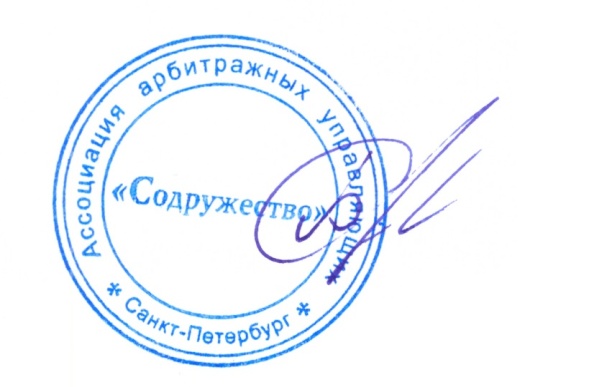 С.Ю. Бурцев